Ümumtəhsil məktəblərinin 7-ci sinfi üçün Riyaziyyat fənni üzrə illikplanlaşdırma nümunəsi.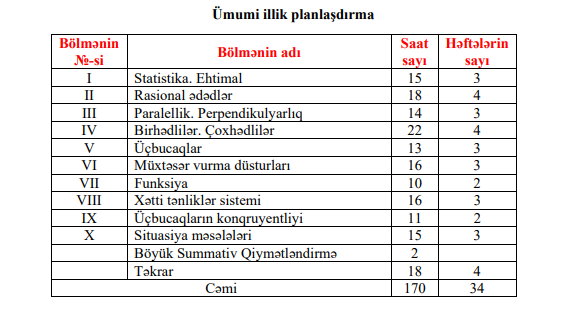 VII sinfin sonunda şagirdin əldə etməli olduğu bilik və bacarıqlarVII sinfin sonunda şagirdin əldə etməli olduğu bilik və bacarıqlarRasional ədədləri oxuyur, yazır, müqayisə edir və düzür, çoxluqların birləşməsi və kəsişməsi xassələrini məsələlər həllinə tətbiq edir Natural üstlü qüvvət daxil olan ifadələri sadələşdirir, müxtəsər vurma düsturlarını tətbiq edir; Sadə faiz artımı və mürəkkəb faiz artımı düsturlarını sadə məsələlərin həllinə tətbiq edir, həyati situasiyaya uyğun xətti tənlik və ya iki dəyişənli iki xətti tənliklər sistemini qurur, şifahi söylənilən ikimərhələli təklifi bərabərsizlik şəklində yazır; Çoxhədlilər üzərində toplama, çıxma və vurma əməllərini yerinə yetirir;  Birdəyişənli xətti tənliyi, modul işarəsi daxilində dəyişəni olan tənliyi və ikidəyişənli iki xətti tənliklər sistemini həll edir, seçmə üsulu ilə modul işarəsi daxilində dəyişəni olan sadə bərabərsizliklərin həllini müəyyən edir, kəmiyyətlər arasındakı asılılıqları xətti funksiya şəklində ifadə edir Üçbucağın  əsas elementləri və onlar arasındakı münasibətləri bilir, həndəsi təsvir edir, üçbucağın daxili bucaqlarının cəmi haqqında teoremi və xarici bucağının  xassəsini  tətbiq edir Parçanı yarıya bölür, parçanın orta perpendikulyarını, bucağın tənbölənini və  tərəflərinə görə üçbucağı qurur, verilmiş nöqtəyə nəzərən verilmiş fiqurla simmetrik fiquru  qurur, y=kx+b  tənliyi ilə verilmiş düz xəttin qrafikini qurur, bu düz xəttin koordinat oxları ilə kəsişmə nöqtələrini müəyyən edir;  Ölçmənin nəticəsinin mütləq və nisbi xətasını tapır Məlumatları diaqram, histoqram və ya qrafik şəklində təqdim edir, dəyişmə hüdudlarını müəyyən edir, statistik məlumatların əsasında verilmiş proqnozları yoxlayır və dəqiqləşdirir Aparılan sınaqda elementar hadisələrin sayını tapır və ehtimalların toplanması düsturunu tətbiq edir.Sıra№-siMəzmunstandartlarıMövzuSaatTARİXQEYDI FƏSİL. Statistika. Ehtimal-15 saatI FƏSİL. Statistika. Ehtimal-15 saatI FƏSİL. Statistika. Ehtimal-15 saatI FƏSİL. Statistika. Ehtimal-15 saat15.1.1.Mәlumatın toplanması15.1.1.Mәlumatın toplanması125.1.2, Mәlumatın tәqdimatı 135.1.2Çalışma hәlli145.1.2, 5.1.3Çalışma hәlli154.1.1Farengeyt ölçü vahidi 165.1.4Proqnozlaşdırma175.1.4Çalışma hәlli185.2.1.Hadisәnin ehtimalı195.2.1. Çalışma hәlli110 5.2.2Çalışma hәlli1115.2.3.Hadisәlәrin cәmi.1125.2.3.Çalışma hәlli1135.1.1., 5.1.2., 5.2.3., 5.1.4., 5.2.1., 5.2.2., 5.2.3., 4.1.1.Ümumilәşdirici tapşırıqlar 114Kiçik summativ qiymәtlәndirmә № 1 1II bölmә. Rasional әdәdlәr- 18 saat16. 1.1.1.Rasional әdәdlәrin yazılışı vә oxunuşu 1111.1.1Dövri onluq kәsrlәr.1121.1.1.Çalışma hәlli1131.1.1.Çalışma hәlli1141.1.1.Dövri onluq kәsrin adi kәsrә çevrilmәsi1151.1.1.Çalışma hәlli1161.1.1.Çalışma hәlli1171.1.3.Rasional әdәdlәrin әdәd oxunda göstәrilmәsi11.1.3Çalışma hәlli11.1.2Rasional әdәdlәrin müqayisәsi11.1.2Çalışma hәlli12.2.3Modullu vә ikiqat bәrabәrsizliklәr12.2.3Modullu vә ikiqat bәrabәrsizliklәr11.1.1Rasional әdәdlәr üzәrindә әmәllәr vә xassәlәri11.1.1.Çalışma hәlli11.1.1.Çalışma hәlli11.1.1., 1.1.2., 1.1.3., 2.2.3.Ümumilәşdirici tapşırıqlar118-Kiçik summativ qiymәtlәndirmә № 2 1III BÖLMӘ. PARALELLİK. PERPENDİKULYARLIQ-14 saat203.1.2. 3.1.5Aksiom.Teorem. Perpendikulyar vә mail1213.1.2.Çalışma hәlli1223.1.2.Parçanın orta perpendikulyarı  .13.1.2.Mәrkәzi simmetriya1233.1.2.İki düz xәttin üçüncü ilә kәsişmәsindәn alınan bucaqlar1243.1.3.Çalışma hәlli1253.1.3.Düz xәtlәrin paralellik әlamәtlәr1263.1.3.Çalışma hәlli1273.1.3.Çalışma hәlli.1283.1.3.Uyğun tәrәflәri paralel vә ya perpendikulyar olan bucaqlar.1293.1.3.Çalışma hәlli13.1.3.Çalışma hәlli13.1.1., 3.1.2., 3.1.3.Ümumilәşdirici tapşırıqlar130-Kiçik summativ qiymətləndirmə-31IV BÖLMӘ. BİRHӘDLİLӘR. ÇOXHӘDLİLӘR-22 saatIV BÖLMӘ. BİRHӘDLİLӘR. ÇOXHӘDLİLӘR-22 saatIV BÖLMӘ. BİRHӘDLİLӘR. ÇOXHӘDLİLӘR-22 saatIV BÖLMӘ. BİRHӘDLİLӘR. ÇOXHӘDLİLӘR-22 saat311.2.2. 1.2.3Birhәdlilәr vә onların hasili  . 11.2.2. 1.2.3Birhәdlilәr vә onların hasili  . 1321.2.2.Çalışma hәlli1331.2.2., 1.2.3.Birhәdlilәrin nisbәti.1341.2.2.Çalışma hәlli1351.2.2.Çalışma hәlli1361.2.1., 1.2.2., 1.2.3.Birhәdlilәrin hasilinin vә nisbәtinin qüvvәtә yüksәldilmәsi.1371.2.2.Çalışma hәlli11.2.2.Çalışma hәlli1382.2.1.Çoxhәdli vә onun standart şәkli.1392.2.1Çalışma hәlli1402.2.1Çalışma hәlli1412.2.1Birhәdlinin çoxhәdliyә vurulması1422.2.1Çalışma hәlli1432.2.1Çoxhәdlinin çoxhәdliyә vurulması1442.2.1Çalışma hәlli1452.2.1Çoxhәdlinin vuruqlara ayrılması.1462.2.1Çalışma hәlli1472.2.1Çalışma hәlli12.2.1Çalışma hәlli1Ümumilәşdirici tapşırıqlar148-Kiçik summativ qiymətləndirmə-41V BÖLMӘ. ÜÇBUCAQLAR- 13 saat503.1.2.Üç tәrәfinә görә üçbucağın qurulması1513.1.1. 3.1.4.Üçbucağın bucaqları vә tәrәflәri. Üçbucağın daxili vә xarici bucaqları. Üçbucağın daxili bucaqlarının cәmi1523.1.1Üçbucağın xarici bucağının xassәsi1533.1.1Üçbucağın tәrәflәri vә bucaqları arasındakı münasibәtlәr1543.1.1.Üçbucaq bәrabәrsizliyi.1553.1.1.Bucaq: dәrәcә, dәqiqә, saniyә1563.1.1Bucağın tәnbölәninin qurulması.1573.1.1Üçbucağın elementlәri: tәnbölәn1583.1.1Üçbucağın elementlәri: median.1593.1.1Üçbucağın elementlәri: hündürlük13.1.1Çalışma hәlli13.1.1. 3.1.2. 3.1.4. 3.1.5.Ümumilәşdirici tapşırıqlar160-Kiçik summativ qiymətləndirmə-51Böyük summativ qiymәtlәndirmә №11I yarımil - 90 saatI yarımil - 90 saatI yarımil - 90 saatI yarımil - 90 saatVI BÖLMӘ. Müxtәsәr vurma düsturları.-16 saatVI BÖLMӘ. Müxtәsәr vurma düsturları.-16 saatVI BÖLMӘ. Müxtәsәr vurma düsturları.-16 saatVI BÖLMӘ. Müxtәsәr vurma düsturları.-16 saat611.2.4.İkihәdlilәrin kvadrata yüksәldilmәsi1621.2.4.Çalışma hәlli1631.2.4.İkihәdlinin kvadratı düsturlarından istifadә edәrәk üçhәdlinin vuruqlara ayrılması1641.2.4.Çalışma hәlli1651.2.4.İki ifadәnin kvadratları fәrqi1661.2.4.Çalışma hәlli1671.2.4.Çalışma hәlli1681.2.4.İkihәdlinin kuba yüksәldilmәsi.1691.2.4.Çalışma hәlli1701.2.4.İki ifadәnin kubları cәmi vә kubları fәrqi.1711.2.4.Çalışma hәlli1721.2.4.Müxtәsәr vurma düsturlarının tәtbiqi1731.2.4.Çalışma hәlli1741.2.4.Çalışma hәlli1751.2.4.Ümumilәşdirici tapşırıqlar176Kiçik summativ qiymәtlәndirmә № 61VII BÖLMӘ. FUNKSİYA- 10 saat832.1.3.. Funksiyanın verilmәsi1842.1.3.Çalışma hәlli.1853.2.3.Xәtti funksiya1863.2.3.Çalışma hәlli.1873.2.3. 2.1.3Xәtti funksiyaların qrafiklәrinin qarşılıqlı vәziyyәti1883.2.3. 2.1.3.İkidәyişәnli xәtti tәnlik vә onun qrafiki13.2.3. 2.1.3.Çalışma hәlli13.2.3. 2.1.3.Çalışma hәlli1893.2.3. 2.1.3.Ümumilәşdirici tapşırıqlar190Kiçik summativ qiymәtlәndirmә № 71VIII BÖLMӘ. XӘTTİ TӘNLİKLӘR SİSTEMi-16 saatVIII BÖLMӘ. XӘTTİ TӘNLİKLӘR SİSTEMi-16 saatVIII BÖLMӘ. XӘTTİ TӘNLİKLӘR SİSTEMi-16 saatVIII BÖLMӘ. XӘTTİ TӘNLİKLӘR SİSTEMi-16 saat12.1.1.İkidәyişәnli xәtti tәnliklәr sistemi122.1.1.Çalışma hәlli132.1.1.İkidәyişәnli xәtti tәnliklәr sisteminin qrafik üsulla hәlli142.1.1.Çalışma hәlli.152.1.1.. İkidәyişәnli xәtti tәnliklәr sisteminin әvәzetmә üsulu ilә hәlli162.1.1.Çalışma hәlli172.1.1.Çalışma hәlli182.1.1.İkidәyişәnli xәtti tәnliklәr sisteminin toplama üsulu ilә hәlli192.1.1.Çalışma hәlli1102.1.1.Çalışma hәlli1112.1.1.İkidәyişәnli xәtti tәnliklәr sisteminin tәtbiqi ilә mәsәlә hәlli1122.1.1.Çalışma hәlli1142.1.1.Çalışma hәlli1172.1.1.İfadələrin çevrilməsi.1182.1.1.İfadələrin çevrilməsi.1202.1.1.Kiçik summativ qiymətləndirmə-61IX BÖLMӘ. ÜÇBUCAQLARIN KONQRUYENTLİYİ-11 saa223.2.2.. Konqruyent üçbucaqlar1233.2.2.Üçbucaqların konqruyentliyinin birinci әlamәti.1243.2.2.Çalışma hәlli 1253.2.2.Üçbucaqların konqruyentliyinin üçüncü әlamәti1263.2.2.Çalışma hәlli1273.1.1. 3.2.2.Bәrabәryanlı vә bәrabәrtәrәfli üçbucağın xassәlәri1283.1.1.Çalışma hәlli13.1.1.Çalışma hәlli1293.1.1. 3.2.2.Ümumilәşdirici tapşırıqlar130-Kiçik summativ qiymətləndirmə-91X BÖLMӘ. SİTUASİYA MӘSӘLӘLӘRİ- 15 saatX BÖLMӘ. SİTUASİYA MӘSӘLӘLӘRİ- 15 saatX BÖLMӘ. SİTUASİYA MӘSӘLӘLӘRİ- 15 saatX BÖLMӘ. SİTUASİYA MӘSӘLӘLӘRİ- 15 saat314.2.1. Xәta mәsәlәlәri1324.2.1. Çalışma hәlli1334.2.1. Nisbi xәta1344.2.1. Çalışma hәlli1351.2.5.Faiz mәsәlәlәri 1361.2.5. 4.1.1.Çalışma hәlli1371.2.5. 4.1.1.Çalışma hәlli.1381.1.4.Çoxluqlar üzәrindә әmәllәr1391.1.4.Çalışma hәlli1401.3.1. 2.3.1. 4.3.1.Araşdırma mәsәlәlәri1411.3.1. 2.3.1. 4.3.1Çalışma hәlli1421.3.1. 2.3.1. 4.3.1Çalışma hәlli1431.3.1. 2.3.1. 4.3.1Çalışma hәlli1441.3.1. 2.3.1. 4.3.1Çalışma hәlli145Kiçik summativ qiymәtlәndirmә № 101Böyük Summativ Qiymәtlәndirmә № 2Məzmun xətti üzrə əsas və altstandartlarI Bölmə üzrə 5.1. Statistik mәlumatı toplayır, sistemlәşdirir, tәhlil vә nәticәni tәqdim edir.5.1.1. Müxtәlif metodlardan istifadә edәrәk mәlumatları toplayır. 5.1.2. Mәlumatları diaqram, histoqram vә ya qrafik şәklindә tәqdim edir. 5.1.3. Toplanmış әdәdi mәlumatların dәyişmә hüdudlarını müәyyәn edir. 5.1.4. Statistik mәlumatların әsasında verilmiş proqnozları yoxlayır vә dәqiqlәşdirir. 5.2. Ehtimal nәzәriyyәsinin әsas  anlayışlarını başa düşür vә tәtbiq edir.5.2.1. Aparılan sınaqda elementar hadisәlәrin sayını tapır vә onun әsasında hadisәnin ehtimalını hesablayır. 5.2.2.  Nisbәtәn mürәkkәb hadisә üçün әlverişli halların sayını müәyyәn edir. 5.2.3. Ehtimalların toplanması düsturunu tәtbiq edir.II bölmə1.1.1. Rasional әdәdlәri oxuyur vә yazır.  1.1.2. Rasional әdәdlәri müqayisә edir vә düzür. 1.1.3. Rasional әdәdә uyğun olan nöqtәni koordinat düz xәtti üzәrindә göstәrir.  2.2.3. Modul işarәsi daxilindә dәyişәni olan sadә bәrabәrsizliklәrin hәllini seçmә üsulu ilә müәyyәn edir.III bölmə3.1. Hәndәsi tәsvir, tәsәvvür vә mәntiqi mühakimәlәrin kömәyi ilә fiqurların әlamәt vә xassәlәrini araşdırır. 3.1.2. Parçanı yarıya bölür, parçanın orta perpendikulyarını, bucağın tәnbölәnini vә  tәrәflәrinә görә üçbucağı qurur. 3.1.3. İki paralel düz xәtti üçüncü ilә kәsdikdә alınan bucaqların xassәlәrini tәtbiq edir. 3.1.5. Aksiom, teorem, düz teorem vә tәrs teorem anlayışlarını başa düşür.IV bölmə1.2. Riyazi әmәllәri, riyazi prosedurları vә onların arasındakı әlaqәni tәtbiq edir. 1.2.1. Әmәllәrin yerinә yetirilmә ardıcıllığını gözlәmәklә әdәdi ifadәnin qiymәtini tapır (natural üstlü qüvvәt dә daxil olan).   1.2.2. Natural üstlü qüvvәtin xassәlәrini tәtbiq edir. 1.2.3. Natural üstlü qüvvәt daxil olan ifadәlәri sadәlәşdirir. 2.2. Cәbri prosedurları yerinә yetirir. 2.2.1. Çoxhәdlilәr üzәrindә toplama, çıxma vә vurma әmәllәrini yerinә yetirir.  V bölmə3.1. Hәndәsi tәsvir, tәsәvvür vә mәntiqi mühakimәlәrin kömәyi ilә fiqurların әlamәt vә xassәlәrini araşdırır. 3.1.1. Üçbucağın  әsas elementlәri vә onlar arasındakı münasibәtlәri bilir, hәndәsi tәsvir edir. 3.1.2. Parçanı yarıya bölür, parçanın orta perpendikulyarını, bucağın tәnbölәnini vә  tәrәflәrinә görә üçbucağı qurur. 3.1.4. Üçbucağın daxili bucaqlarının cәmi haqqında teoremi vә xarici bucağının xassәsini tәtbiq edir. 3.1.5. Aksioma, teorem, düz teorem vә tәrs teorem anlayışlarını başa düşür.  VI bölmə1.2. Riyazi әmәllәri, riyazi prosedurları vә onların arasındakı әlaqәni tәtbiq edir.  1.2.4. Әdәdi ifadәlәrin qiymәtinin tapılmasına müxtәsәr vurma düsturlarını tәtbiq edir.  VII bölmə2.1.3. Rasional әdәdlәr çoxluğunda verilmiş cütlәrin koordinatları arasında xәtti asılılığın olubolmamasını müәyyәn edir.   3.2.3. y = kx + b tәnliyi ilә verilmiş düz xәttin qrafikini qurur, bu düz xәttin koordinat oxları ilә kәsişmә nöqtәlәrini müәyyәn edirVIII bölmə2.1. Müxtәlif situasiyalardakı problemlәri cәbri şәkildә ifadә edir vә araşdırır. 2.1.1. Hәyati situasiyaya uyğun xәtti tәnlik vә ya iki dәyişәnli iki xәtti tәnliklәr sistemi tәrtib edir.IX bölmə3.2.2. Üçbucaqların konqruyentlik әlamәtlәrini bilir vә tәtbiq edir.X bölmə1.1.4. Çoxluqların birlәşmәsi vә kәsişmәsi xassәlәrini mәsәlәlәr hәllinә tәtbiq edir. 1.2.5. Sadә faiz artımı vә mürәkkәb faiz artımı düsturlarını sadә mәsәlәlәrin hәllinә tәtbiq edir. 1.3.1. Praktik mәsәlәlәrin hәllindә tәqribi hesablamalar aparır vә nәticәnin reallığa uyğunluğunu yoxlayır. 4.1.1. Eyni adlı kәmiyyәtlәrin ölçü vahidlәrinin birindәn digәrinә keçir. 4.2.1. Ölçmәnin nәticәsinin mütlәq vә nisbi xәtasını tapır.